团属网络新闻发布审核流程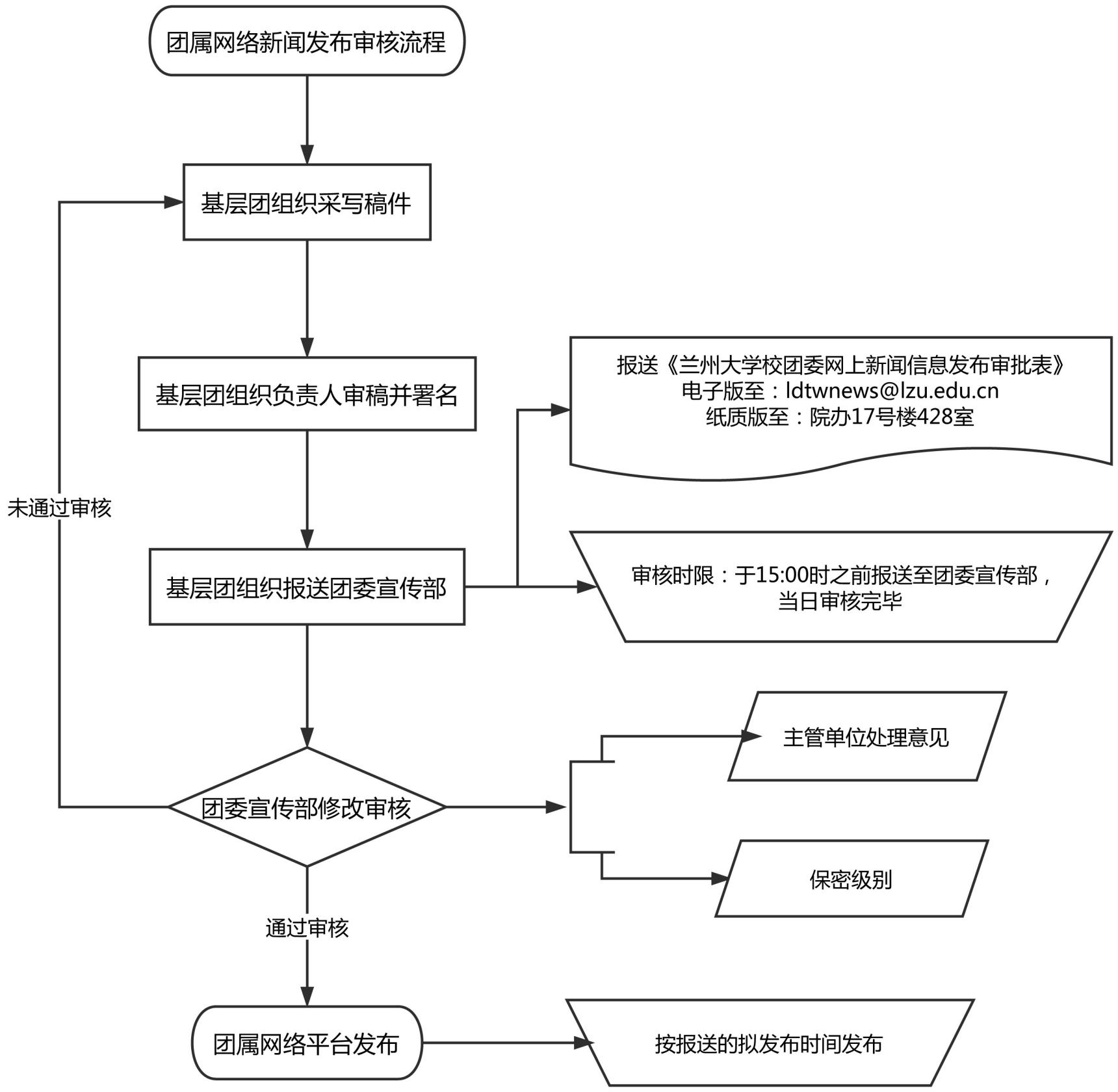 